$255,000.00KONOLD – KONOLD       FAMILY RELATIONSHIP1918 KENNEDY DRIVE, MOBRIDGEMOBRIDGE SHOR ACRES LOT 94RECORD #6409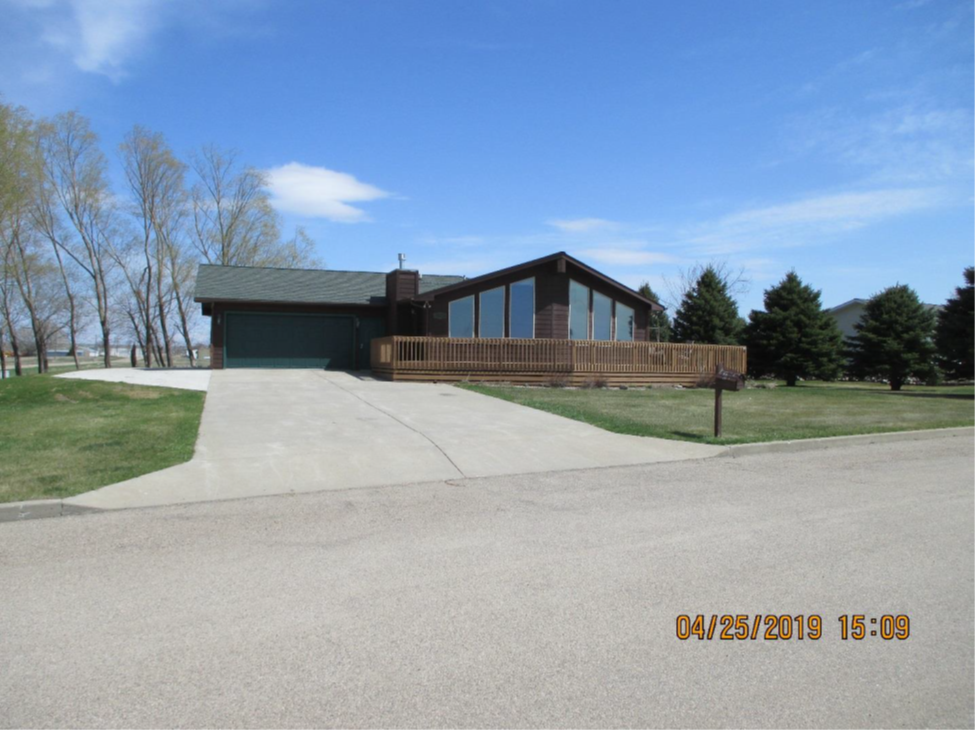 LOT SIZE 142.5’ X 120’                                         GROUND FLOOR LIVING 1405 SQ FTSINGLE FAMILY – ONE STORY                            FINISHED BASEMENT 1325 SQ FTAVERAGE QUALITY & CONDITION            GARAGE FINISHED WITH SINK 744 SQ FTBUILT IN 2001                                                                          WOOD DECK 563 SQ FTCENTRAL AIR, WOOD SIDING, 2 EGRESS              2 ½ BATHS 2 BEDROOMS ABOVEWOOD DECK, SLIDING GLASS DOOR                                   2 BEDROOMS BELOWSOLD ON 2/6/2019 FOR $255,000                         ATTACHED DRIVE THRU GARAGEASSESSED IN 2019 AT $232,680SOLD IN 2016 FOR $205,000                        FAMILY RELATIONSHIP SALESOLD IN 2005 FOR $187,500ASSESSED IN 2012 $217,990                                                   RECORD #6409